Организаторы выборов Богучарского района провели мероприятия, 
посвященные Дню дублера         04 декабря 2014 года в г.Богучаре прошли мероприятия в честь Дня дублера, в которых приняли участие и организаторы выборов Богучарского муниципального района.
         День дублера проводится в Воронежской области каждый год и имеет своей целью привлечь молодежь к активному участию в общественно-политической жизни своего района, решению социально-экономических проблем, способствовать развитию гражданско-правовой грамотности среди населения.
         Функции председателя Территориальной избирательной комиссии Богучарского района взяла на себя ВОЛКОВА Алина – член клуба молодого избирателя МКОУ «Богучарская СОШ № 1». За время работы Алина ознакомилась с правовой документацией: изучила положение о территориальной избирательной комиссии, регламент деятельности комиссии, узнав много нового о должностных обязанностях председателя, заместителя председателя, секретаря и членов комиссии. Кроме того, в ходе своей работы Алина получила ценные теоретические знания, о том, кто осуществляет руководство деятельностью избирательных комиссий муниципальных образований, окружных, участковых комиссий при подготовке и проведении выборов всех уровней, изучила процедуру отзыва выборных лиц, а также контроля за соблюдением избирательных прав граждан Российской Федерации при проведении выборов в федеральные органы государственной власти области и органы местного самоуправления.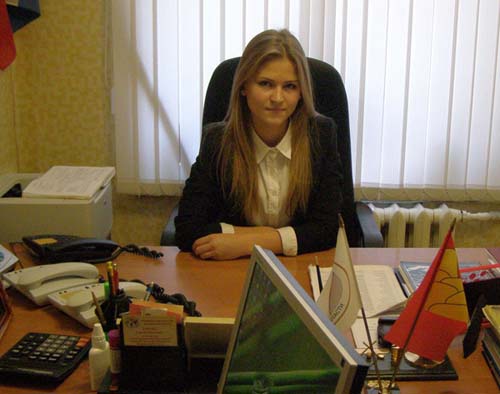 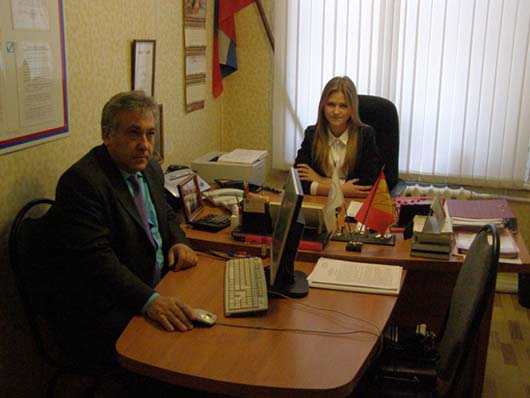 